Kobiety kodują z pasją: Weekendowe warsztaty SQL zmieniają reguły gryW świecie, gdzie umiejętności cyfrowe otwierają nowe drzwi, warsztaty SQL dla kobiet organizowane przez #GirlsCodeFun w ramach projektu Me in IT, wyznaczają nowe standardy. Podczas weekendowych spotkań, uczestniczki zgłębiły tajniki języka SQL, odkrywając jego potencjał w przyjaznej i motywującej atmosferze.W ostatni weekend, w sercu innowacji – Forum MedTech, odbyły się unikalne warsztaty stacjonarne skierowane do kobiet, chcących zgłębić tajniki języka SQL. Organizowane przez #GirlsCodeFun spotkania to prawdziwa okazja do rozwijania nowych kompetencji cyfrowych w przyjaznej i wspierającej atmosferze. Podczas intensywnych sesji, 25 uczestniczek miało szansę odkryć, jak potężnym narzędziem może być SQL w analizie danych i zarządzaniu informacją. Warsztaty cieszyły się ogromnym entuzjazmem i pozytywnymi opiniami, podkreślającymi kompetencje i podejście prowadzącej Natalii. Uczestniczki chwaliły klarowność przekazu, metodykę nauczania i otwartość na pytania. Taka inicjatywa pokazuje, jak ważna jest praktyczna wiedza w dziedzinie IT i jak może ona inspirować do dalszego rozwoju.Każda uczestniczka otrzymała certyfikat, który dodatkowo zbliży ją do wymarzonej ścieżki w IT - mówi Anna Osowska, Program Director projektu. Projekt uzyskał wsparcie Funduszu Box Inc. oraz Fundacji Tides, co świadczy o jego znaczeniu i wpływie na społeczność.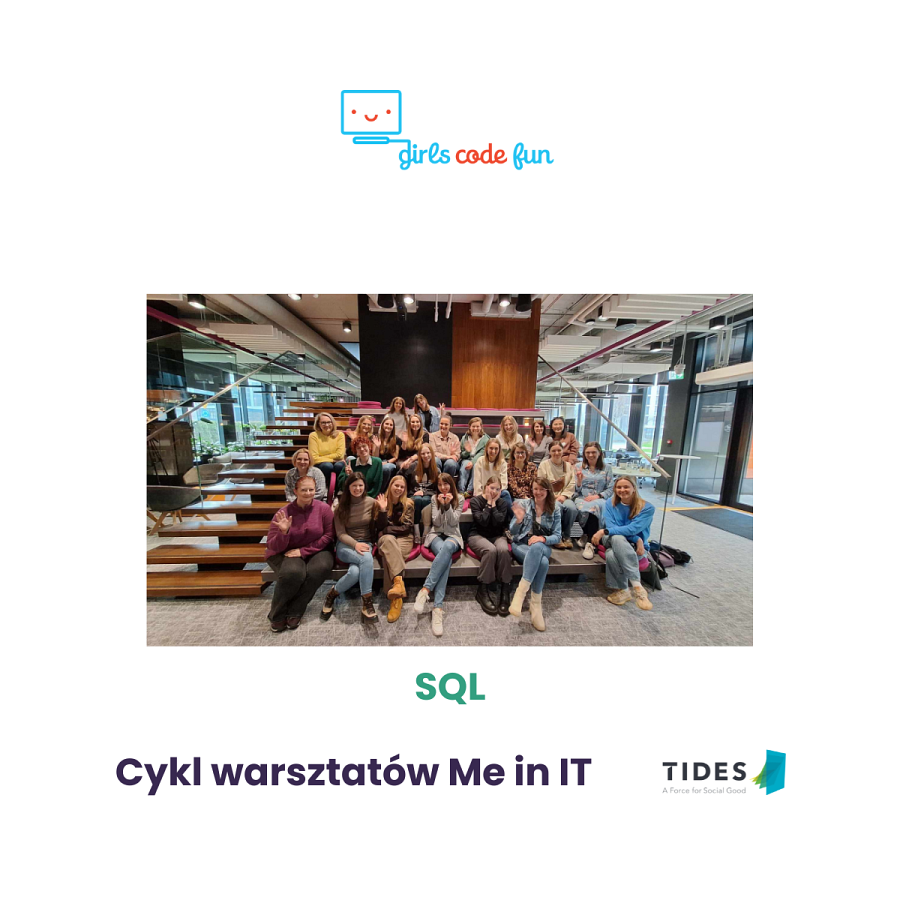 